ЧЕРКАСЬКА ОБЛАСНА РАДАГОЛОВАР О З П О Р Я Д Ж Е Н Н Я10.11.2021                                                                                       № 476-рПро нагородження Почесноюграмотою Черкаської обласної радиВідповідно до статті 55 Закону України «Про місцеве самоврядування
в Україні», рішення обласної ради від 25.03.2016 № 4-32/VІІ «Про Почесну грамоту Черкаської обласної ради» (зі змінами):1. Нагородити Почесною грамотою Черкаської обласної ради:за вагомий особистий внесок у галузі сільського господарства Монастирищенської міської територіальної громади та з нагоди Дня працівників сільського господарства:2. Контроль за виконанням розпорядження покласти на заступника керуючого справами, начальника загального відділу виконавчого апарату ГОРНУ Н.В. і управління юридичного забезпечення та роботи з персоналом виконавчого апарату обласної ради.Голова		А. ПІДГОРНИЙВОЗНОГОМихайла Віталійовича–голову селянського фермерського господарства «Обрій» Уманського району Черкаської області;ГОРУПавла Юхимовича–голову селянського фермерського господарства «Гора-2006» Уманського району Черкаської області.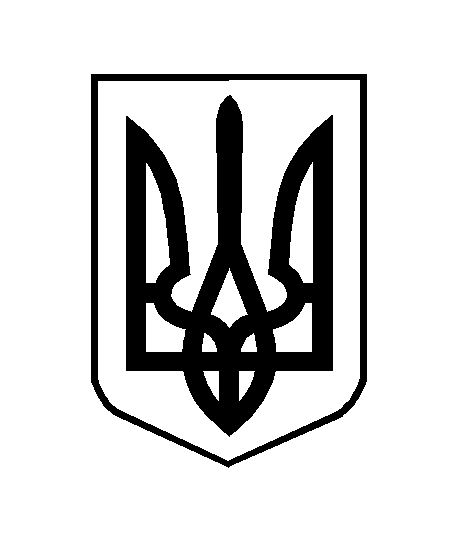 